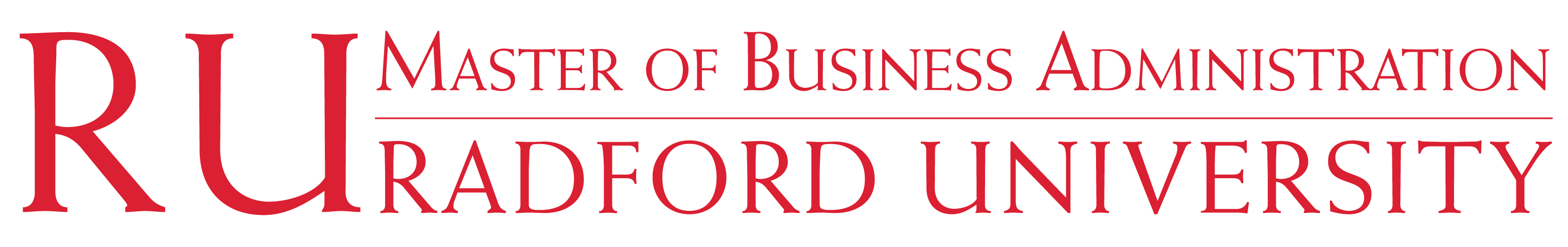 Graduation checkoutName:	_________________________________   ID#:___________ Expected Graduation Date:   	      May   /   August  /   December   	         _________YearStatus:  	     Part-Time (6 hours or less) ___       Full-Time (9 hours or more) ___GPA: _________*Electives must be 600 level courses from the College of Business and Economics or 600 level courses outside the College of Business and Economics approved by MBA Director.Electives courses must be approved prior to enrolling in the course.Approved for submission to College of Graduate and Professional Studies._____________________________________   	______________________MBA Director                                        	      	DateCourse Number and TitleCreditsTerm GradeACTG 611 Accounting for Decision Making3MGNT 621 Org. Behavior and Managerial Skills3MKTG 641 Marketing Management3ECON 651 Managerial Economics3ITEC 623 Management Information Systems3MGNT 624 Operations Management3FINC 631 Financial Management3MGNT 685 Strategic Management3*Elective _______________________________3*Elective _______________________________3*Elective _______________________________3*Elective _______________________________3